На основу члана 108. Закона о јавним набавкама („Сл. гласник РС“ број 124/2012, 14/2015 и 68/2015) доносим О Д Л У К У   О   Д О Д Е Л И   У Г О В О Р А За Партију 1 понуђачу Ненад Матић, предузетник, електро поправке, одржавање клима уређаја и остале беле технике, ТОП-ТЕХ Топола, Карађорђева 45, 34310 Топола, понуда заведена под редним бројем  06-404-546/002-2018-1 од 06.06.2018. године. За Партију 2 понуђачу Максител доо, Првобораца 32а, 11090 Београд, понуда заведена под редним бројем  06-404-546/002-2018-2 од 07.06.2018. године. ОбразложењеРепублички завод за статистику је дана 29.05.2018. године донео Одлуку о спровођењу jaвне набавке услуга-Сервисирање клима уређаја у Републичком заводу за статистику, јавна набавка мале вредности, редни број 002/2018. Истог дана директор Завода именовао je Одлуком  06-404-546/1 комисију за набавку. Предметна набавка је обликована у две партије- Партија 1: Поправке и одржавање клима уређаја сплит системи и Партија 2: Поправкe  и одржавање Liberti Hirosa-централне климе. Укупна процењена вредност јавне набавке је 700.000,00 РСД без ПДВ-а, односно 840.000,00 РСД са ПДВ-ом на годишњем нивоу. Процењена вредност јавне набавке за Партију 1: Поправке и одржавање клима уређаја сплит системи је 400.000,00 РСД без ПДВ-а, односно 480.000,00 РСД са ПДВ-ом. Процењена вредност јавне набавке за Партију 2: Поправкe  и одржавање Liberti Hirosa-централне климе је 300.000,00 РСД без ПДВ-а, односно 360.000,00 РСД са ПДВ-ом.  Позив за достављање понуда и конкурсна документација је објављена дана 30.05.2018. године на порталу Управе за јавне набавке и на интернет страни Наручиоца. Рок за доставу понуда је до 07.06.2018. године до 10:00 часова. Записник о отварању понуда је сачињен 07.06.2018. године.Утврђено је да су достављене понуде следећих понуђача:Понуде су благовремено достављене. Комисија је извршила eвалуацију понуда дана 07.06.2018. године. Утврђено је следеће:1. Понуђач Ненад Матић, предузетник, електро поправке, одржавање клима уређаја и остале беле технике, ТОП-ТЕХ Топола, Карађорђева 45, 34310 Топола, поднео је понуду за Партију 1. Понудио је укупну цену од  3.275,00 РСД без ПДВ-а. Рок и начин плаћања je 45 дана на рачун понуђача. Рок важења понуде je 30 дана. Рок за одазив на позив за вршење сервиса је  24 сата. Гарантни период на извршену услугу је 12 месеци. Понуда је благовремена и одговарајућа. Понуда је прихватљива.2. Понуђач Максител доо, Првобораца 32а, 11090 Београд, поднео је понуду за Партију 1 и Партију 2.  За Партију 1 понудио је укупну цену од  4.850,00 РСД без ПДВ-а, односно 5.820,00 РСД са ПДВ-ом. Рок и начин плаћања je 45 дана. Рок важења понуде je 30 дана. Рок за одазив на позив за вршење сервиса је 5 дана. Гарантни период на извршену услугу је 6 месеци. Понуда је благовремена и одговарајућа. Понуда је прихватљива.За Партију 2 понудио је укупну цену од  25.800,00 РСД без ПДВ-а, односно 30.960,00 РСД са ПДВ-ом. Рок и начин плаћања je 45 дана. Рок важења понуде je 30 дана. Рок за одазив на позив за вршење сервиса је 5 дана. Гарантни период на извршену услугу је 6 месеци. Понуда је благовремена и одговарајућа. Понуда је прихватљива.3. Понуђач Сабод рент доо, Изворска 64, 11000 Београд, поднео је понуду за Партију 1 и Партију 2. За Партију 1 понудио је укупну цену од  10.750,00 РСД без ПДВ-а, односно 12.900,00 РСД са ПДВ-ом. Рок и начин плаћања je 15 дана. Рок важења понуде je 60 дана. Рок за одазив на позив за вршење сервиса је 1 дан. Гарантни период на извршену услугу је 12 месеци. Понуда је благовремена и одговарајућа. Понуда је прихватљива.За Партију 2 понудио је укупну цену од  26.600,00 РСД без ПДВ-а, односно 31.920,00 РСД са ПДВ-ом. Рок и начин плаћања je 15 дана. Рок важења понуде je 60 дана. Рок за одазив на позив за вршење сервиса је 1 дан. Гарантни период на извршену услугу је 12 месеци. Понуда је благовремена и одговарајућа. Понуда је прихватљива.4. Понуђач KDS System, Војни пут 462, 11080 Београд, поднео је понуду за Партију 1. Понудио је укупну цену од  12.400,00 РСД без ПДВ-а, односно 14.880,00 РСД са ПДВ-ом. Рок и начин плаћања je 15 дана. Рок важења понуде je 30 дана. Рок за одазив на позив за вршење сервиса је 24 сата. Гарантни период на извршену услугу је 6 месеци. Понуда је благовремена и одговарајућа. Понуда је прихватљива.5. Понуђач Термор доо, Деспота Оливера 6, 11050 Београд, поднео је понуду за Партију 1 и Партију 2. За Партију 1 понудио је укупну цену од  5.000,00 РСД без ПДВ-а, односно 6.000,00 РСД са ПДВ-ом. Рок и начин плаћања je 15 дана од дана пријема фактуре. Рок важења понуде je 30 дана од дана отварања понуде. Рок за одазив на позив за вршење сервиса је 1 дан. Гарантни период на извршену услугу је 6 месеци. Понуда је благовремена и одговарајућа. Понуда је прихватљива.За Партију 2 понудио је укупну цену од  50.100,00 РСД без ПДВ-а, односно 60.120,00 РСД са ПДВ-ом. Рок и начин плаћања je 15 дана од дана пријема фактуре. Рок важења понуде je 30 дана од дана отварања понуде. Рок за одазив на позив за вршење сервиса је 1 дан. Гарантни период на извршену услугу је 6 месеци. Понуда је благовремена и одговарајућа. Понуда је прихватљива.РАНГИРАЊЕ ПОНУДАС обзиром да су се стекли сви законски услови да се уговор додели најповољнијем понуђачу, јер је понуда понуђача Ненад Матић, предузетник, електро поправке, одржавање клима уређаја и остале беле технике, ТОП-ТЕХ Топола, Карађорђева 45, 34310 Топола, за Партију 1 и понуда понуђача Максител доо, Првобораца 32а, 11090 Београд, за Партију 2, прихватљива и најбоље рангирана, одлучено је као у диспозитиву.Републички завод за статистику ће ову одлуку доставити  понуђачима  и одмах након тога  ће закључити Уговор о набавци.Правна поука: Против ове Одлуке понуђач може поднети Захтев за заштиту права Наручиоцу у року од 5 дана од дана пријема.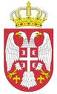 Република СрбијаРЕПУБЛИЧКИ ЗАВОД  ЗА СТАТИСТИКУ               06 Број: 404-546/7                Датум: 07.06.2018.БеоградБројДеловодни бројНазив понуђачаДатум пријемаВреме пријема1.06-404-546/002-2018-1Ненад Матић, предузетник, електро поправке, одржавање клима уређаја и остале беле технике, ТОП-ТЕХ Топола, Карађорђева 45, 34310 Топола06.06.2018.08:202.06-404-546/002-2018-2Максител доо, Првобораца 32а, 11090 Београд07.06.2018.08:353.06-404-546/002-2018-3Сабод рент доо, Изворска 64, 11000 Београд07.06.2018.09:304.06-404-546/002-2018-4KDS System, Војни пут 462, 11080 Београд07.06.2018.09:435.06-404-546/002-2018-5Термор доо, Деспота Оливера 6, 11050 Београд07.06.2018.09:50Партија 1Партија 1Партија 1Партија 1ПонуђачУкупна цена без ПДВ-аУкупна цена са ПДВ-омРангирањеНенад Матић, предузетник, електро поправке, одржавање клима уређаја и остале беле технике, ТОП-ТЕХ Топола3.275,00  РСД Није у систему ПДВ-а1Максител доо4.850,00 РСД5.820,00 РСД2Сабод рент доо10.750,00 РСД12.900,00  РСД4KDS System12.400,00 РСД14.880,00  РСД5Термор доо5.000,00 РСД6.000,00   РСД3Партија 2Партија 2Партија 2Партија 2ПонуђачУкупна цена без ПДВ-аУкупна цена са ПДВ-омРангирањеМаксител доо25.800,00 РСД30.960,00  РСД1Сабод рент доо26.600,00 РСД31.920,00 РСД2Термор доо50.100,00 60.120,00 РСД3Директор__________________________________Др Миладин Ковачевић